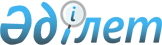 О внесении изменений в совместное постановление акимата города Актау от 14 августа 2009 года № 928 и решение Актауского городского маслихата от 14 августа 2009 года № 22/209 "О наименовании территории под условным названием "Фонтан", расположенной в 12 микрорайоне города Актау, в "Площадь Государственных церемоний"Решение Актауского городского маслихата Мангистауской области от 16 марта 2017 года № 7/85 и постановление акимата города Актау Мангистауской области от 16 марта 2017 года № 529. Зарегистрировано Департаментом юстиции Мангистауской области 26 апреля 2017 года № 3346      Примечание РЦПИ.

      В тексте документа сохранена пунктуация и орфография оригинала.

      В соответствии с Законами Республики Казахстан от 8 декабря 1993 года "Об административно-территориальном устройстве Республики Казахстан", от 23 января 2001 года "О местном государственном управлении и самоуправлении в Республике Казахстан" и от 6 апреля 2016 года "О правовых актах", а также с учетом мнения населения города Актау, акимат города Актау ПОСТАНОВЛЯЕТ и Актауский городской маслихат РЕШИЛ:

      1. Внести в совместное постановление акимата города Актау от 14 августа 2009 года №928 и решение Актауского городского маслихата от 14 августа 2009 года №22/209 "О наименовании территории под условным названием "Фонтан", расположенной в 12 микрорайоне города Актау, в "Площадь Государственных церемоний" (зарегистрировано в Реестре государственной регистрации нормативных правовых актов за №11-1-113, опубликовано в газете "Огни Мангистау" от 25 августа 2009 года) следующие изменения:

      в заголовок указанного совместного постановления и решения на государственном языке внесены изменения, текст на русском языке не изменяется;

      преамбулу указанного совместного постановления и решения изложить в новой редакции:

      "В соответствии с подпунктом 5) статьи 13 Закона Республики Казахстан от 8 декабря 1993 года "Об административно-территориальном устройстве Республики Казахстан", а также рассмотрев предложение Мангистауского областного филиала общественного объединения "Партия "Нұр Отан" о наименовании территории под условным названием "Фонтан", расположенной в 12 микрорайоне города Актау, в "Площадь Государственных церемоний" и с учетом мнения населения города Актау, акимат города Актау ПОСТАНОВЛЯЕТ и Актауский городской маслихат РЕШИЛ:".

      2. Государственному учреждению "Аппарат Актауского городского маслихата" (руководитель аппарата − Д.Телегенова) после государственной регистрации настоящего совместного постановления и решения в департаменте юстиции Мангистауской области обеспечить его официальное опубликование в эталонном контрольном банке нормативных правовых актов Республики Казахстан и в средствах массовой информации. 

      3. Контроль за исполнением настоящего совместного постановления и решения возложить на заместителя акима города Актау (К.Беришбаев).

      4. Настоящее совместное постановление и решение вступает в силу со дня государственной регистрации в департаменте юстиции Мангистауской области и вводится в действие по истечении десяти календарных дней после дня его первого официального опубликования.


					© 2012. РГП на ПХВ «Институт законодательства и правовой информации Республики Казахстан» Министерства юстиции Республики Казахстан
				
      Председатель сессии

Ш.Гусейнов

      Аким города

С. Трумов

      Секретарь городского маслихата

М. Молдагулов
